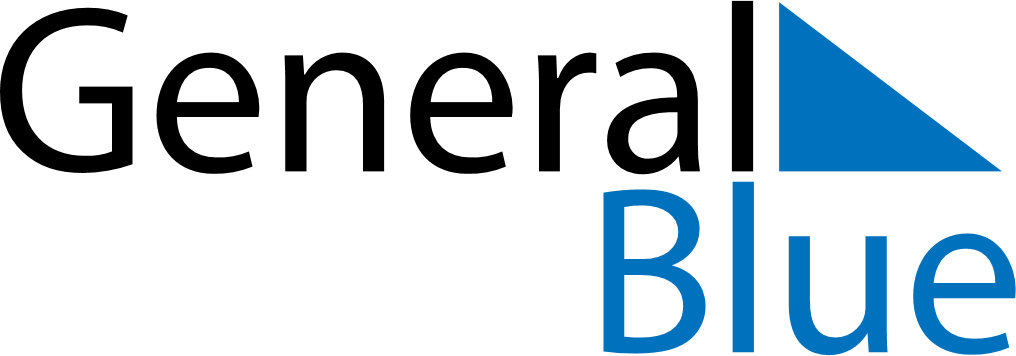 Daily PlannerOctober 25, 2021 - October 31, 2021Daily PlannerOctober 25, 2021 - October 31, 2021Daily PlannerOctober 25, 2021 - October 31, 2021Daily PlannerOctober 25, 2021 - October 31, 2021Daily PlannerOctober 25, 2021 - October 31, 2021Daily PlannerOctober 25, 2021 - October 31, 2021Daily Planner MondayOct 25TuesdayOct 26WednesdayOct 27ThursdayOct 28FridayOct 29 SaturdayOct 30 SundayOct 31MorningAfternoonEvening